Задача 1. Верно ли, что  1 + 2020 + 20202 +…+ 20202020 делится на 2021?Задача 2. Плоскость раскрашена в два цвета. Докажите, что найдутся две точки разного цвета на расстоянии 1.Задача 3. Среди квадратов натуральных чисел выберите все такие четырёхзначные числа, в десятичной записи которых использованы две цифры по два раза.Задача 4. Стороны трапеции относятся как 1:3:4:6. Докажите, что прямые, содержащие её боковые стороны, являются перпендикулярными.Желаем удачи!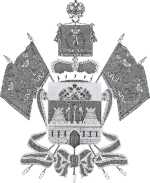 МИНИСТЕРСТВО ОБРАЗОВАНИЯ, НАУКИ И МОЛОДЕЖНОЙ ПОЛИТИКИ КРАСНОДАРСКОГО КРАЯГосударственное бюджетное учреждениедополнительного образованияКраснодарского края «Центр  развития одаренности»350000 г. Краснодар, ул. Захарова, 11, (861) 201-51-93е-mail: cro.krd@mail.ruРегиональная олимпиада школьников по математике2019-2020 год8 класс, ЗаданияПредседатель предметно-методической комиссии: Гайденко С.В. к. ф.-м.н., доцент.